Назва конференції: VII всеукраїнська науково-технічна конференція студентів, аспірантів та наукових співробітників «Інженерія поверхні та зварювання. Комплексний підхід»Останній термін подачі тез – 22 травня 2019 р. Дата проведення конференції – 24 травня 2019 р. Початок о 14-30 (ауд. 216-23к)Секції:Фізико-хімічні основи інженерії поверхні.Функціональні покриття та поверхні.Споріднені процеси в інженерії поверхні.Основи педагогіки вищої школиВимоги до оформлення тез:Поля: верхнє/нижнє/ліве – 20м мм, праве – 10 мм.Шрифт Times New Roman, розмір 14, одинарний міжрядковий інтервал, абзац 1.25Порядок подання інформації:У перших рядках з вирівнюванням по центру напівжирним шрифтом дається назва тез прописними літерами (без крапки в кінці). Назва тез повинна містити не більше 9 слів.З нового рядка курсивом по центру дається перелік авторів та співавторів, де обов’язково вказується науковий ступінь (при наявності) або посада (інженер, студент, аспірант тощо) та місце роботи автора (-ів) у дужках.Далі іде текст тез, з вирівнюванням по ширині.Назва та автори можуть займати більше одного рядка.Об’єм тез – одна, дві або більше повні сторінки.Формули друкуються в редакторі формул – Редактор формул Word “Уравнение”*.Усі тези проходять обов’язкове внутрішнє рецензування, за результатами якого авторам може бути відмовлено у публікації.Тези надсилайте на e-mail: Black803@gmail.com* Редактор формул Microsoft Equation більше не доступний після оновлень програмного забезпечення  Microsoft Office.Приклад оформлення тез:Назва І.П. Прізвище, посада (Заклад)За емпіричними формулами, запропонованими Нііхара:,				 (1)де H – твердість; Е –  модуль Юнга; Ф – коефіцієнт (може змінюватись в межах від 1,8 до 3,0); а – напівдіагональ відбитку індентора Віккерса; с – половина довжини тріщини; l = c – a -  довжина тріщини Палмквіста.Які характеризують адгезійні властивості системи «основа – покриття» (див. табл. 1).Таблиця - 1. Електрофізичні властивості системи “основа–плазмове покриття”Результати проведених корозійних випробувань в 10% розчині HCl при кімнатній температурі 18 ±2 ºс наведені на рис. 1.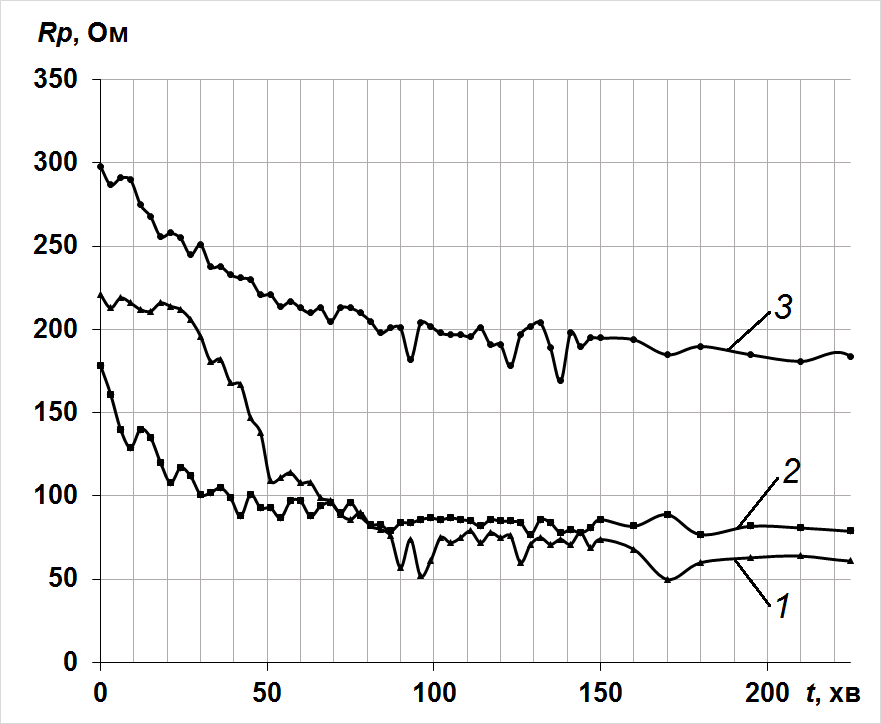 Рис. 1 – Кінетика корозійного опору плазмово-напиленого покриття в 10% розчині HСl: 1 – Al2O3; 2 – Al2O3 +0.5%ТiO2; 3 – Al2O3 +1,5%ТiO2 ПокриттяAlAlNiMoПитомий електроопір покриття ρП·103, Оммм3,215,017,8Електроопір контактної зони RK·105, Ом5,834,51,1